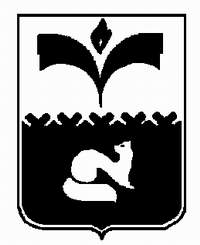 ДУМА ГОРОДА ПОКАЧИХАНТЫ-МАНСИЙСКОГО АВТОНОМНОГО ОКРУГА - ЮГРЫРЕШЕНИЕот ____________                                                                                          №_____О внесении изменений в решение Думы города Покачи  от 24.09.2021 №58 «О Положении о муниципальном жилищном контроле в городе Покачи» Рассмотрев проект решения Думы города Покачи «О внесении изменений в решение Думы города Покачи от 24.09.2021 №58 «О Положении о муниципальном жилищном контроле в городе Покачи», в соответствии с пунктом 4 части 2 статьи 3 Федерального закона от 31.07.2020 №248-ФЗ «О государственном контроле (надзоре) и муниципальном контроле в Российской Федерации», пунктом 6 части 1 статьи 16 Федерального закона от 06.10.2003 №131-ФЗ «Об общих принципах организации местного самоуправления в Российской Федерации», руководствуясь частью 2 статьи 19 Устава города Покачи, Дума города ПокачиРЕШИЛА:1. Внести в решение Думы города Покачи от 24.09.2021 №58 «О Положении о муниципальном жилищном контроле в городе Покачи» (газета «Покачёвский вестник» от  №38) с изменениями от  №39 (газета «Покачёвский вестник» от  №19), от  №91 (газета «Покачёвский вестник» от  №44), от 31.03.2023 №10 (газета «Покачёвский вестник» от 07.04.2023 №14) (далее – Решение), следующее изменение:1)  пункт 3 Решения признать утратившим силу.2. Внести в Положение о муниципальном жилищном контроле  в городе Покачи, утвержденное решением Думы города Покачи от 24.09.2021 №58 (далее – Положение), следующее изменение:1) статью 5 Положения дополнить частями 13, 14 следующего содержания:«13. До 31.12.2025 года информирование контролируемого лица о совершаемых должностными лицами органа муниципального контроля и иными уполномоченными лицами действиях и принимаемых решениях, направление документов и сведений контролируемому лицу органом муниципального контроля в соответствии со статьей 21 Федерального закона №248-ФЗ могут осуществляться в том числе на бумажном носителе с использованием почтовой связи в случае невозможности информирования контролируемого лица в электронной форме либо по запросу контролируемого лица. Орган муниципального контроля в срок, не превышающий 10 рабочих дней со дня поступления такого запроса, направляет контролируемому лицу указанные документы и (или) сведения.14. До 31.12.2025 года подготовка органом муниципального контроля в ходе осуществления муниципального контроля документов, информирования контролируемых лиц о совершаемых должностными лицами органа муниципального контроля действиях и принимаемых решениях, обмена документами и сведениями с контролируемыми лицами может осуществляться на бумажном носителе.».3. Настоящее решение вступает в силу после его официального опубликования.4. Опубликовать настоящее решение в газете «Покачёвский вестник».5. Контроль за выполнением решения возложить на постоянную комиссию Думы города Покачи седьмого созыва по бюджету, налогам, финансовым вопросам и соблюдению законности (председатель Медведев Ю.И.).Глава города ПокачиВ.Л. Таненков______________________________Председатель Думы города Покачи А.С. Руденко______________________________Принято Думой города Покачи ____________________